Министерство  образования и науки Республики Татарстангосударственное автономное профессиональное  образовательное учреждение «Казанский строительный колледж»ПоложениеПорядок зачета организацией, осуществляющей образовательную деятельность,  результатов освоения обучающимися учебных дисциплин (модулей), практик, ДОП в других организациях, осуществляющих образовательную деятельностьКазань 20201.Общие положения1.1. Настоящий порядок регламентирует порядок зачета ГАПОУ 
«Казанский строительный колледж» (далее по тексту Колледж) результатов освоения обучающимися учебных предметов, курсов, дисциплин (модулей), практики, дополнительных образовательных программ в других организациях, осуществляющих образовательную деятельность (далее Порядок).1.2. Порядок разработан на основе следующих нормативных актов:- Федерального закона от 29 декабря 2012 года № 273-ФЗ «Об образовании в Российской Федерации»;- Приказа Министерства образования и науки РФ от 14.06.2013 № 464 «Об утверждении Порядка перевода обучающихся в другую организацию, осуществляющую образовательную деятельность по образовательным программам среднего профессионального и (или) высшего образования- Устава ГАПОУ « Казанский строительный колледж»;
-   Положения о порядке перевода, отчисления и восстановления обучающихся в ГАПОУ «Казанский строительный колледж».1.3. Под зачётом в Порядке понимается перенос результатов освоенияучебного предмета, курса, дисциплины (модуля), практики, дополнительных образовательных программ с соответствующей оценкой в документы индивидуального учета результатов освоения обучающимся образовательной программы, оформляемые в   Колледже, из документов об образовании и (или) о квалификации, документов об обучении, полученных обучающимся при освоении образовательной программы в другой организации, осуществляющей образовательную деятельность, или по другой образовательной программе, реализуемой в Колледже.Порядок осуществления зачета2.1. Зачет результатов освоения обучающимися учебных предметов, курсов, дисциплин (модулей), практики, дополнительных образовательных программ, полученных в других организациях, осуществляющих образовательную деятельность, или по другой образовательной программе, реализуемой в Колледже, может производиться для обучающихся:по программам, реализуемым в сетевой форме;по индивидуальному учебному плану;зачисленных в результате перевода из других образовательных организаций;переведенных с одной образовательной программы на другую или с- одной формы обучения на другую .2.2. Решение о зачёте освобождает обучающегося от необходимости повторного изучения соответствующего учебного предмета, курса, дисциплины (модуля), практики, дополнительной образовательной программы.2.3. Зачет результатов освоения обучающимися учебных предметов, курсов, дисциплин (модулей), практики, дополнительных образовательных программ в других организациях, осуществляющих образовательную деятельность, осуществляется при наличии:учебного предмета, курса, дисциплины (модуля), практики, результаты которых подлежат зачету, в учебном плане, разработанном по основной образовательной программе, реализуемой в Колледже, при полном соответствии названия и результатов обучения (согласно ФГОС);дополнительной образовательной программы, результаты которой подлежат зачету, в учебном плане по образовательной программе, реализуемой в колледже;не менее 70% объема часов, отведенных на изучение учебного предмета, курса, дисциплины (модуля), практики, дополнительной образовательной программы в учебном плане Колледжа, подтверждаемого документами об образовании и (или) о квалификации, документами об обучении, выданными по результатам освоения образовательной программы или ее части в другой организации, осуществляющей образовательную деятельность;2.4. Решение о зачёте результатов освоения обучающимся учебных предметов, курсов, дисциплин (модулей), практики, дополнительных образовательных программ в другой организации, осуществляющей образовательную деятельность, оформляется в Приложении к Справке о переводе (см. Положения о порядке перевода, отчисления и восстановления обучающихся в ГАПОУ «Казанский строительный колледж»), которая выдается заместителем директора по УР после  анализа документов об образовании и (или) о квалификации, документов об обучении, представленных обучающимся после освоения образовательной программы (ее части) в другом ОУ.2.5. При несоответствии наименования учебного предмета, курса, дисциплины (модуля), практики, результаты которых подлежат зачету, наименованию, указанному в учебном плане, разработанном в Колледже, недостаточном объёме часов (более 30% разницы в объеме) и (или) неполном соответствии результатов обучения решение о зачёте принимается с учётом мнения педагогического(их) работника(ов), реализующего(их) учебный предмет, курс, дисциплину (модуль), практику в Колледже.2.6. При несоответствиях, указанных в пункте 2.5. настоящего Положения, обучающемуся может быть предложена процедура переаттестации, на основании Положения, регламентирующим промежуточную аттестацию. Переаттестация проводится педагогическим работником, реализующим учебный предмет, курс, дисциплину (модуль), практику в Колледже.2.7. В случае несовпадения формы промежуточной аттестации по учебному предмету, курсу, дисциплине (модулю), практике («зачтено» вместо дифференцированного зачета с выставлением балльной отметки) по желанию обучающегося или родителей (законных представителей) результаты могут быть зачтены с оценкой «удовлетворительно» или переаттестованы.2.8. Решения о зачёте в случае реализации образовательной программы в сетевой форме принимаются в соответствии с договором между организациями, осуществляющими образовательную деятельность. 3. Заключительные положения3.1. Изменения и дополнения в настоящий Порядок вносятся на основании изменений и дополнений, вносимых в документы, являющиеся основой для разработки Порядка.3.2. Порядок действует до принятия нового.3.3. Требования Порядка являются обязательными для всех участников образовательных отношений.Заместитель директора по УР                О.В.ВахонинаРассмотрено и принятона заседании педагогического        совета колледжаПротокол № 9 от «26 » 06. 2020г.                 УТВЕРЖДАЮ           Директор колледжа                  _____А.В.Проснев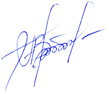 26 июня 2020г.